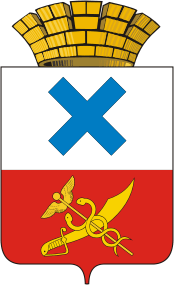 Глава Городского округа «город Ирбит»Свердловской областиПОСТАНОВЛЕНИЕ                                                                                                                                           от 19  июня  2024 года №  94-ПГг. ИрбитОб отмене в Городском округе «город Ирбит» Свердловской области голосования по вопросу названия центральной площади города ИрбитаВ связи с выявленными фактами нарушений при проведении голосования на официальном сайте администрации Городского округа «город Ирбит» Свердловской области по вопросу названия центральной площади города Ирбита, в соответствии с Федеральным законом от 6 октября 2003 года № 131-ФЗ «Об общих принципах организации местного самоуправления в Российской Федерации», статьей 27 Устава Городского округа «город Ирбит» Свердловской областиПОСТАНОВЛЯЮ:            1. Отменить в Городском округе «город Ирбит» Свердловской области в электронной форме голосование по вопросу названия центральной площади города Ирбита с 12.00 ч. 19 июня 2024 года.2. Не подводить  итоги голосования по вопросу названия центральной площади города Ирбита.3. Признать утратившим силу постановление главы Городского округа «город Ирбит» Свердловской области от  14  июня  2024 года №  90-ПГ «О проведении  в Городском округе «город Ирбит» Свердловской области голосования по вопросу названия центральной площади города Ирбита».4.  Контроль за исполнением настоящего постановления оставляю за собой.5.Отделу организационной работ и документообеспечения администрации Городского округа «город Ирбит» Свердловской области разместить настоящее постановление на официальном сайте администрации Городского округа «город Ирбит» Свердловской области в сети «Интернет» (www.moirbit.ru).Глава Городского округа«город Ирбит» Свердловской области                                                              Н.В. Юдин